T.CFEKE KAYMAKAMLIĞISÜPHANDERE İLK/ORTAOKULU MÜDÜRLÜĞÜ2019-2023 STRATEJİK PLANIADANA-2019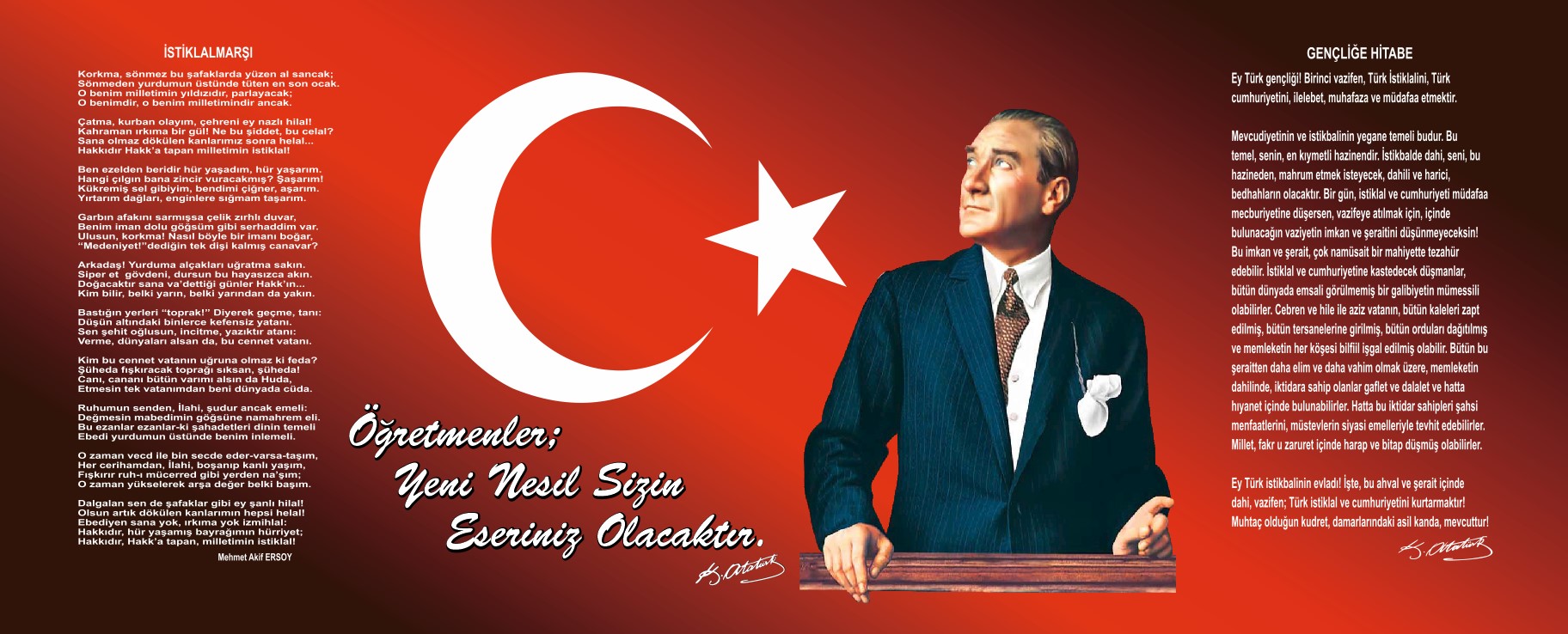 SUNUŞOkulumuz misyon, vizyon ve stratejik planı ile daha iyi bir eğitim seviyesine ulaşması düşüncesiyle sürekli yenilenmeyi ve kalite kültürünü kendisine ilke edinmeyi amaçlamaktadır.Kalite kültürü oluşturmak için eğitim ve öğretim başta olmak üzere insan kaynakları ve kurumsallaşma, sosyal faaliyetler, alt yapı, toplumla ilişkiler ve kurumlar arası ilişkileri kapsayan 2019-2023 stratejik planı hazırlanmıştır.Süphandere İlkokulu-Ortaokulu olarak en büyük amacımız yalnızca liseye gençler yetiştirmek değil, girdikleri her türlü ortamda çevresindekilere ışık tutan, hayata hazır, hayatı aydınlatan, bizleri daha da ileriye götürecek gençler yetiştirmektir. İdare ve öğretmen kadrosuyla bizler çağa ayak uydurmuş, yeniliklere açık, Türkiye Cumhuriyetini daha da yükseltecek gençler yetiştirmeyi ilke edinmiş bulunmaktayız.Bu nedenle; Süphandere İlkokulu-Ortaokulu stratejik planlama çalışmasına önce durum tespiti, yani okulun SWOT analizi yapılarak başlanmıştır. SWOT analizi tüm idari personelin ve öğretmenlerin katılımıyla uzun süren bir çalışma sonucu ilk şeklini almış, varılan genel sonuçların sadeleştirilmesi ise okul yönetimi ile öğretmenlerden oluşan kurul tarafından yapılmıştır. Daha sonra SWOT sonuçlarına göre stratejik planlama aşamasına geçilmiştir. Bu süreçte okulun amaçları, hedefleri, hedeflere ulaşmak için gerekli stratejiler, eylem planı ve sonuçta başarı veya başarısızlığın göstergeleri ortaya konulmuştur. Denilebilir ki SWOT analizi bir kilometre taşıdır okulumuzun bugünkü resmidir ve stratejik planlama ise bugünden yarına nasıl hazırlanmamız gerektiğine dair kalıcı bir belgedir.Stratejik Plan' da belirlenen hedeflerimizi ne ölçüde gerçekleştirdiğimiz, plan dönemi içindeki her yılsonunda gözden geçirilecek ve gereken revizyonlar yapılacaktır.Süphandere İlkokulu-Ortaokulu Stratejik Planı (2019-2023)’de belirtilen amaç ve hedeflere ulaşmamızın okulumuzun gelişme ve kurumsallaşma süreçlerine önemli katkılar sağlayacağına inanmaktayızMuhammed Raşid KÜÇÜKKILINÇOkul MüdürüİçindekilerSunuş	3İçindekiler	4BÖLÜM I: GİRİŞ ve PLAN HAZIRLIK SÜRECİ	5BÖLÜM II: DURUM ANALİZİ	6Okulun Kısa Tanıtımı *	6Okulun Mevcut Durumu: Temel İstatistikler	7PAYDAŞ ANALİZİ	12GZFT (Güçlü, Zayıf, Fırsat, Tehdit) Analizi	16Gelişim ve Sorun Alanları	19BÖLÜM III: MİSYON, VİZYON VE TEMEL DEĞERLER	21MİSYONUMUZ *	21VİZYONUMUZ *	21TEMEL DEĞERLERİMİZ *	21BÖLÜM IV: AMAÇ, HEDEF VE EYLEMLER	22TEMA I: EĞİTİM VE ÖĞRETİME ERİŞİM	22TEMA II: EĞİTİM VE ÖĞRETİMDE KALİTENİN ARTIRILMASI	23TEMA III: KURUMSAL KAPASİTE	27V. BÖLÜM: MALİYETLENDİRME	29EKLER:	311. BÖLÜMSTRATEJİK PLAN HAZIRLIK SÜRECİStratejik Planın Amacı2019-2023 dönemi stratejik plan hazırlanması süreci Üst Kurul ve Stratejik Plan Ekibinin oluşturulması ile başlamıştır. Ekip tarafından oluşturulan çalışma takvimi kapsamında ilk aşamada durum analizi çalışmaları yapılmış ve durum analizi aşamasında paydaşlarımızın plan sürecine aktif katılımını sağlamak üzere paydaş anketi, toplantı ve görüşmeler yapılmıştır.Durum analizinin ardından geleceğe yönelim bölümüne geçilerek okulumuzun amaç, hedef, gösterge ve eylemleri belirlenmiştir. Çalışmaları yürüten ekip ve kurul bilgileri altta verilmiştir.Stratejik Plan Üst Kurulu									Stratejik Planlama EkibiBÖLÜM II:DURUM ANALİZİDurum analizi bölümünde okulumuzun mevcut durumu ortaya konularak neredeyiz sorusuna yanıt bulunmaya çalışılmıştır. Bu kapsamda okulumuzun kısa tanıtımı, okul künyesi ve temel istatistikleri, paydaş analizi ve görüşleri ile okulumuzun Güçlü Zayıf Fırsat ve Tehditlerinin (GZFT) ele alındığı analize yer verilmiştir.OKULUN KISA TANITIMIOkulumuz; temel eğitim vererek öğrencilerimizi geleceğe hazırlayan  önemli bir ilk/ortaokul kurumudur.
           Okulumuz 1994-1995 öğretim yılında eğitim ve öğretime açılmıştır.1.sınıftan 8.sınıfa kadar bütün şubeler oluşturularak 725 öğrenciyle eğitim öğretime başlamıştır.2004 sonbaharında yapımına başlanan ek bina inşaatı 2005 sonbaharında tamamlanarak ikili öğretimden normal öğretime dönerek  eğitim öğretime devam etmektedir.
          Okulumuz açılışından bu güne, her geçen gün kendini yenileyerek, kaliteyi artırarak ve halkla da bütünleşerek hizmetini başarıyla yürütmektedir.         2018-2019 Eğitim-öğretim yılı itibariyle okulumuz bünyesinde 9 derslik, 1 Müdür- Müdür Yardımcısı odası, 1 Öğretmenler odası,  1 Destek eğitim odası, 1 Spor odası, 1 kütüphane ve 1 yemekhane mevcuttur.        2018-2019 Eğitim-öğretim yılında 181 öğrenci, 1 Müdür ,1 Müdür yardımcısı, 1 anasınıfı öğretmeni, 4 sınıf öğretmeni ve 7 branş öğretmeni  ile eğitim-öğretime devam etmektedir.       Okulumuzun temel amacı; Türk Milli Eğitiminin amaçları ve ilkeleri doğrultusunda geleceğimizin teminatı olan çocuklarımızın; çağdaş ve kültürlü, teknolojik yeniliklere uyumlu, bilinçli ve öz güvene sahip, hoşgörülü, yardımsever ve sorumluluk sahibi olarak yetiştirmelerini sağlamaktır.       27 KASIM 2018 tarihi itibariyle Muhammed Raşid KÜÇÜKKILINÇ okulumuzda müdürlük görevini sürdürmektedirOkulun Mevcut Durumu: Temel İstatistiklerOkul KünyesiOkulumuzun temel girdilerine ilişkin bilgiler altta yer alan okul künyesine ilişkin tabloda yer almaktadır.Temel Bilgiler Tablosu- Okul Künyesi Çalışan BilgileriOkulumuzun çalışanlarına ilişkin bilgiler altta yer alan tabloda belirtilmiştir.Çalışan Bilgileri Tablosu*Okulumuz Bina ve Alanları	Okulumuzun binası ile açık ve kapalı alanlarına ilişkin temel bilgiler altta yer almaktadır.Okul Yerleşkesine İlişkin Bilgiler Sınıf ve Öğrenci Bilgileri	Okulumuzda yer alan sınıfların öğrenci sayıları alttaki tabloda verilmiştir.*Sınıf sayısına göre istenildiği kadar satır eklenebilir.Donanım ve Teknolojik KaynaklarımızTeknolojik kaynaklar başta olmak üzere okulumuzda bulunan çalışır durumdaki donanım malzemesine ilişkin bilgiye alttaki tabloda yer verilmiştir.Teknolojik Kaynaklar TablosuGelir ve Gider BilgisiOkulumuzun genel bütçe ödenekleri, okul aile birliği gelirleri ve diğer katkılarda dâhil olmak üzere gelir ve giderlerine ilişkin son iki yıl gerçekleşme bilgileri alttaki tabloda verilmiştir.Paydaş Analizi:Kurumumuzun temel paydaşları öğrenci, veli ve öğretmen olmakla birlikte eğitimin dışsal etkisi nedeniyle okul çevresinde etkileşim içinde olunan geniş bir paydaş kitlesi bulunmaktadır. Paydaşlarımızın görüşleri anket, toplantı, dilek ve istek kutuları, elektronik ortamda iletilen önerilerde dâhil olmak üzere çeşitli yöntemlerle sürekli olarak alınmaktadır.Stratejik planın uygulama sürecinde eş güdümlülük sağlanabilmesi, planın sahiplenilmesi ve sonuçta amacına ulaşabilmesi için paydaş analizinin yapılması, durum belirlemenin önemli unsurlarından biridir. Bu bağlamda paydaş analizi yapılırken aşağıda belirtilen unsurlar göz önünde bulundurulmuştur: Süphandere İlk/Ortaokulu girdi sağlayanlar, Süphandere İlk/Ortaokulu tarafından ürün ve hizmet sunulan kişi, kurum ve/veya kuruluşlar,      Süphandere İlk/Ortaokulunun işbirliği yaptığı kişi, kurum ve/veya kuruluşlar, Süphandere İlk/Ortaokulunun faaliyetlerinden etkilenenler, Süphandere İlk/Ortaokulunu etkileyen kesimler. Bu unsurlar göz önünde bulundurularak yapılan beyin fırtınası sonucunda belirlenen paydaşlar özelliklerine göre tablodaki gibi sınıflandırılmıştır. Stratejik planlama ekibi, kendi içinde yaptığı işbölümü ile paydaşlarla okulların gerçekleştirdiği faaliyetlerden nasıl etkilendikleri, okullardan neler bekledikleri, okulların güçlü ve zayıf yönleri paydaş grubunun sayısına ve özelliğine uygun olan teknik ve/veya araçlar (görüşme, anket, nominal grup vb.) kullanılarak belirlenmiştir. Paydaşlardan alınan verilerle stratejik plan amaç ve hedefleri belirlenmiş ve paydaşlara bununla ilgili dönüt verilmiştir.Kurum İçi ve Dışı AnalizKurum İçi Analiz:Öğretmen Anketi Sonuçları: Aşağıdaki anketi tüm öğretmenlerimize uygulayıp çıkan sonuçları tablo şeklinde hazırladık. Öğrenci Anketi Sonuçları:Aşağıdaki anketi tüm öğrencilerimize ulaşıp, uyguladık. Anket sonucu çıkan sonuçları tablo şeklinde hazırladık. Kurum Dışı Analiz   Veli Anketi Sonuçları:    Aşağıdaki anketi 161 velimizden  150’sine ulaşıp, uyguladık. Anket sonucu çıkan sonuçları tablo şeklinde hazırladık. 	GZFT ANALİZİOkulumuzun temel istatistiklerinde verilen okul künyesi, çalışan bilgileri, bina bilgileri, teknolojik kaynak bilgileri ve gelir gider bilgileri ile paydaş anketleri sonucunda ortaya çıkan sorun ve gelişime açık alanlar iç ve dış faktör olarak değerlendirilerek GZFT tablosunda belirtilmiştir. Dolayısıyla olguyu belirten istatistikler ile algıyı ölçen anketlerden çıkan sonuçlar tek bir analizde birleştirilmiştir.Kurumun güçlü ve zayıf yönleri donanım, malzeme, çalışan, iş yapma becerisi, kurumsal iletişim gibi çok çeşitli alanlarda kendisinden kaynaklı olan güçlülükleri ve zayıflıkları ifade etmektedir ve ayrımda temel olarak okul müdürü/müdürlüğü kapsamından bakılarak iç faktör ve dış faktör ayrımı yapılmıştır. İÇSEL FAKTÖRLER:(Beşeri, Mali ve Teknolojik kaynaklar ile Kurumsal Yapı ve Kurum Kültürü alanlarının içsel faktör değerlendirmesinde kullanılır.)Yöntem:Süphandere İlk/Ortaokulunun Güçlü ve Zayıf YönleriGüçlü YönlerZayıf YönlerDIŞSAL FAKTÖRLER: (İlçe millî eğitim müdürlüğü, Bakanlık örgütü, diğer kurum kuruluşlar, veliler, hayırseverler dışsal faktör niteliğindedir. )Süphandere İlk/Ortaokulunun Fırsatları ve TehditleriGelişim ve Sorun AlanlarıGelişim ve sorun alanları analizi ile GZFT analizi sonucunda ortaya çıkan sonuçların planın geleceğe yönelim bölümü ile ilişkilendirilmesi ve buradan hareketle hedef, gösterge ve eylemlerin belirlenmesi sağlanmaktadır. Gelişim ve sorun alanları ayrımında eğitim ve öğretim faaliyetlerine ilişkin üç temel tema olan Eğitime Erişim, Eğitimde Kalite ve kurumsal Kapasite kullanılmıştır. Eğitime erişim, öğrencinin eğitim faaliyetine erişmesi ve tamamlamasına ilişkin süreçleri; Eğitimde kalite, öğrencinin akademik başarısı, sosyal ve bilişsel gelişimi ve istihdamı da dâhil olmak üzere eğitim ve öğretim sürecinin hayata hazırlama evresini; Kurumsal kapasite ise kurumsal yapı, kurum kültürü, donanım, bina gibi eğitim ve öğretim sürecine destek mahiyetinde olan kapasiteyi belirtmektedir.3. BÖLÜMGELECEĞE YÖNELİMMİSYONÖğrencilerimizi yenilikçi yaklaşımlar içeren öğretim programlarımız ışığında bir üst kuruma hazırlarken, ana dilinde başarılı, yabancı dilde etkin, farklı kültürlere hoşgörülü, fen ve matematik bilimlerinde geleceğe dönük, sanat ve sporla ilgili, etik değerleri benimsemiş, çevreye duyarlı, yaşam boyu öğrenen, teknolojiye ayak uydurabilen, bilgili becerili ve özgüvene sahip, ülkesine ve tüm insanlığa faydalı, Atatürk İlke ve İnkılaplarına bağlı nesiller yetiştirmektir. Öğrenci, veli ve çalışanlarımızın memnuniyetini sağlamak, kurumumuzun güvenirliğini ve saygınlığını arttırmaktır.VİZYONEğitimde öncü, örnek niteliklere sahip, yeniliklere açık takım ruhuna önem veren bireyler yetiştirmeyi amaç edinmiş ve tüm paydaşlarıyla dostluk ortamında çalışmayı arzulayan çağdaş, demokratik örnek bir kurum olmak.TEMEL DEĞERLERSTRATEJİK PLAN GENEL TABLOSUSTRATEJİK AMAÇ VE HEDEFLERİSTRATEJİK AMAÇ 1:  Ekonomik, sosyal, kültürel farklılıkların yarattığı dezavantajlardan etkilenmeksizin bireylerin eğitim ve öğretime erişimini ve devamını sağlamak.TEMA 1- EĞİTİM VE ÖĞRETİME ERİŞİMİN ARTTIRILMASIEğitime ve Öğretime Erişim: Her bireyin hakkı olan eğitime ekonomik, sosyal, kültürel ve demografik farklılık ve dezavantajlarından etkilenmeksizin eşit ve adil şartlar altında ulaşabilmesi ve bu eğitimi tamamlayabilmesidir.STRATEJİK AMAÇ 1.:  Ekonomik, sosyal, kültürel farklılıkların yarattığı dezavantajlardan etkilenmeksizin bireylerin eğitim ve öğretime erişimini ve devamını  sağlamak.STRATEJİK HEDEF 1. 1.Plan dönemi sonuna kadar 10 gün ve üzeri devamsız öğrenci oranının azaltılmasını sağlamak.Performans Göstergeleri 1. 1  *Performans göstergesi plan dönemi sonunda alınmamıştır. Bu göstergeler okul tarafından yıl yıl sadece izlenecektir.EYLEMLERTEMA 2- EĞİTİM-ÖĞRETİMDE KALİTE Kaliteli Eğitim ve Öğretim: Eğitim ve öğretim kurumlarının mevcut imkânlarının en iyi şekilde kullanılarak her kademedeki bireye ulusal ve uluslararası ölçütlerde bilgi, beceri, tutum ve davranışın kazandırılmasıdır.	STRATEJİK AMAÇ 2.	Mevcut imkânlarımızı, en iyi şekilde kullanarak ulusal ve uluslararası ölçütlerde bilgi, beceri, tutum ve davranışın kazandırılması ile girişimci yenilikçi, yaratıcı, sorgulayan, yorum yapabilen, iletişime ve öğrenmeye açık, özgüven ve sorumluluk sahibi kendini ifade edebilen, bilgiye ulaşabilen ve dil becerileri yüksek bireyler yetiştirmek STRATEJİK HEDEF 2. 1.Öğrenme kazanımlarını takip eden ve velileri de sürece dâhil eden bir yönetim anlayışı ile öğrencilerimizin akademik başarıları ve sosyal faaliyetlere etkin katılımı artırılacaktır.Performans Göstergeleri 2.1*Performans göstergesi plan dönemi sonunda alınmamıştır. Bu göstergeler okul tarafından yıl yıl sadece izlenecektir.EylemlerSTRATEJİK HEDEF 2. 2Etkin bir rehberlik anlayışıyla, öğrencilerimizi ilgi ve becerileriyle orantılı bir şekilde üst öğrenime veya istihdama hazır hale getiren daha kaliteli bir kurum yapısına geçilecektir.Performans Göstergeleri*Performans göstergesi plan dönemi sonunda alınmamıştır. Bu göstergeler okul tarafından yıl yıl sadece izlenecektir.EylemlerTEMA 3 - KURUMSAL KAPASİTENİN GELİŞTİRİLMESİTEMA III: KURUMSAL KAPASİTEStratejik Amaç 3: Eğitim ve öğretim faaliyetlerinin daha nitelikli olarak verilebilmesi için okulumuzun kurumsal kapasitesi güçlendirilecektir. Performans GöstergeleriEylemler4.BÖLÜM2019-2023 STRATEJİK PLANIMALİYETLENDİRME2019-2023 Stratejik Planı Faaliyet/Proje Maliyetlendirme Tablosu5. BÖLÜM2019-2023 STRATEJİK PLANIİZLEME VE DEĞERLENDİRME MODELİOkulumuz Stratejik Planı izleme ve değerlendirme çalışmalarında 5 yıllık Stratejik Planın izlenmesi ve 1 yıllık gelişim planın izlenmesi olarak ikili bir ayrıma gidilecektir. Stratejik planın izlenmesinde 6 aylık dönemlerde izleme yapılacak denetim birimleri, il ve ilçe millî eğitim müdürlüğü ve Bakanlık denetim ve kontrollerine hazır halde tutulacaktır.Yıllık planın uygulanmasında yürütme ekipleri ve eylem sorumlularıyla aylık ilerleme toplantıları yapılacaktır. Toplantıda bir önceki ayda yapılanlar ve bir sonraki ayda yapılacaklar görüşülüp karara bağlanacaktır. Süphandere İlk/Ortaokulu İzleme Değerlendirme Zaman Kapsamı TablosuSüphandere İlk/Ortaokulu Bünyesindeki okul/kurum Stratejik Planlarının İzleme Değerlendirme Zaman Kapsamı TablosuEKLERPaydaş analizinde aşağıdaki iç paydaş analizi için öğretmen ve öğrenci anketi, dış paydaş analizi için veli anketi kullanılmıştır.SÜPHANDERE İLK/ORTAOKULU MÜDÜRLÜĞÜ STRATEJİK PLANI (2019-2023) “ÖĞRETMEN GÖRÜŞ VE DEĞERLENDİRMELERİ” ANKET FORMUSüphandere İlk/Ortaokul Müdürlüğü 2019–2023 Stratejik Plan hazırlıkları çerçevesinde, idarenin geleceğinin şekillendirilmesinde paydaşların katkılarının beklendiği bu çalışmada kurumun mevcut durumuna ve gelecekte öngördüklerine yönelik görüş ve değerlendirmeleri büyük önem taşımaktadır. Ankette yer alan sorular, paydaş analizinde yer alması öngörülen konu başlıklarını içerecek şekilde düzenlenmiştir. Bu anketin gerçekleştirilmesindeki amaç, kurumumuzun stratejik planı hazırlanırken sizlerin görüşleriyle sorunları, iyileştirmeye acık alanları tespit etmek ve çözüme yönelik stratejiler geliştirmektir. Emek ve katkılarınız için şimdiden teşekkür ederim.                                                                                                 Muhammed Raşid KÜÇÜKKILINÇ                                                                               													           Okul MüdürüSÜPHANDERE İLK/ORTAOKULU MÜDÜRLÜĞÜ STRATEJİK PLANI (2019-2023) “ÖĞRENCİ GÖRÜŞ VE DEĞERLENDİRMELERİ” ANKET FORMUSüphandere İlk/Ortaokul Müdürlüğü 2019–2023 Stratejik Plan hazırlıkları çerçevesinde, idarenin geleceğinin şekillendirilmesinde paydaşların katkılarının beklendiği bu çalışmada kurumun mevcut durumuna ve gelecekte öngördüklerine yönelik görüş ve değerlendirmeleri büyük önem taşımaktadır. Ankette yer alan sorular, paydaş analizinde yer alması öngörülen konu başlıklarını içerecek şekilde düzenlenmiştir. Bu anketin gerçekleştirilmesindeki amaç, kurumumuzun stratejik planı hazırlanırken sizlerin görüşleriyle sorunları, iyileştirmeye acık alanları tespit etmek ve çözüme yönelik stratejiler geliştirmektir. Emek ve katkılarınız için şimdiden teşekkür ederim.                                                                                                  Muhammed Raşid KÜÇÜKKILINÇ                                                                               													           Okul MüdürüSÜPHANDERE İLK/ORTAOKULU MÜDÜRLÜĞÜ STRATEJİK PLANI (2019-2023)“VELİ GÖRÜŞ VE DEĞERLENDİRMELERİ” ANKET FORMUSüphandere İlk/Ortaokul Müdürlüğü 2019–2023 Stratejik Plan hazırlıkları çerçevesinde, idarenin geleceğinin şekillendirilmesinde paydaşların katkılarının beklendiği bu çalışmada kurumun mevcut durumuna ve gelecekte öngördüklerine yönelik görüş ve değerlendirmeleri büyük önem taşımaktadır. Ankette yer alan sorular, paydaş analizinde yer alması öngörülen konu başlıklarını içerecek şekilde düzenlenmiştir. Bu anketin gerçekleştirilmesindeki amaç, kurumumuzun stratejik planı hazırlanırken sizlerin görüşleriyle sorunları, iyileştirmeye acık alanları tespit etmek ve çözüme yönelik stratejiler geliştirmektir. Emek ve katkılarınız için şimdiden teşekkür ederim.                                                                                                  Muhammed Raşid KÜÇÜKKILINÇ                                                                               													           Okul MüdürüSIRA NOADI SOYADIGÖREVİADI SOYADIGÖREVİ1M. Raşid KÜÇÜKKILINÇOKUL MÜDÜRÜHatice GÜLÖĞRETMEN2K. Gizem DOKUZLARMÜDÜR YARDIMCISIBahar ELİBOL ALKANÖĞRETMEN3Adil FİDANÖĞRETMENEsat İNCECİKÖĞRETMEN4Halil YİĞİTOKUL AİLE BİRLİĞİ BAŞKANIMusa TEKİNGÖNÜLLÜ VELİ5Yusuf ÖZSOYOKUL AİLE BİRLİĞİ YÖNETİM KURULU ÜYESİKadir TAŞTEKİNGÖNÜLLÜ VELİİli: ADANAİli: ADANAİli: ADANAİli: ADANAİlçesi:  FEKEİlçesi:  FEKEİlçesi:  FEKEİlçesi:  FEKEAdres: Süphandere Mah. No:86Feke/ADANASüphandere Mah. No:86Feke/ADANASüphandere Mah. No:86Feke/ADANACoğrafi Konum (link)*:Coğrafi Konum (link)*:https://www.google.com.tr/maps/place/Suphandere+%C4%B0lkokulu/@37.940008,35.852289,15z/data=!4m5!3m4!1s0x0:0xc7e98f66c7543052!8m2!3d37.940008!4d35.852289https://www.google.com.tr/maps/place/Suphandere+%C4%B0lkokulu/@37.940008,35.852289,15z/data=!4m5!3m4!1s0x0:0xc7e98f66c7543052!8m2!3d37.940008!4d35.852289Telefon Numarası: 322 745 22 75322 745 22 75322 745 22 75Faks Numarası:Faks Numarası:                        ------------                        ------------e- Posta Adresi:721771@meb.k12.tr721771@meb.k12.tr721771@meb.k12.trWeb sayfası adresi:Web sayfası adresi:fekesuphandereortaokul.meb.k12.trfekesuphandereortaokul.meb.k12.trKurum Kodu:İlkokul: 721787Ortaokul: 721771İlkokul: 721787Ortaokul: 721771İlkokul: 721787Ortaokul: 721771Öğretim Şekli:Öğretim Şekli:Tam GünTam GünOkulun Hizmete Giriş Tarihi : 1994Okulun Hizmete Giriş Tarihi : 1994Okulun Hizmete Giriş Tarihi : 1994Okulun Hizmete Giriş Tarihi : 1994Toplam Çalışan Sayısı *Toplam Çalışan Sayısı *2121Öğrenci Sayısı:Kız8282Öğretmen SayısıKadın99Öğrenci Sayısı:Erkek9999Öğretmen SayısıErkek44Öğrenci Sayısı:Toplam181181Öğretmen SayısıToplam1313Derslik Başına Düşen Öğrenci SayısıDerslik Başına Düşen Öğrenci SayısıDerslik Başına Düşen Öğrenci Sayısı20.1Şube Başına Düşen Öğrenci SayısıŞube Başına Düşen Öğrenci SayısıŞube Başına Düşen Öğrenci Sayısı20.1Öğretmen Başına Düşen Öğrenci SayısıÖğretmen Başına Düşen Öğrenci SayısıÖğretmen Başına Düşen Öğrenci Sayısı13.9Şube Başına 30’dan Fazla Öğrencisi Olan Şube SayısıŞube Başına 30’dan Fazla Öğrencisi Olan Şube SayısıŞube Başına 30’dan Fazla Öğrencisi Olan Şube Sayısı0Öğrenci Başına Düşen Toplam Gider Miktarı*Öğrenci Başına Düşen Toplam Gider Miktarı*Öğrenci Başına Düşen Toplam Gider Miktarı*0Öğretmenlerin Kurumdaki Ortalama Görev SüresiÖğretmenlerin Kurumdaki Ortalama Görev SüresiÖğretmenlerin Kurumdaki Ortalama Görev Süresi1.8Unvan*ErkekKadınToplamOkul Müdürü ve Müdür Yardımcısı112Sınıf Öğretmeni044Branş Öğretmeni336Rehber Öğretmen000İdari Personel000Yardımcı Personel639Güvenlik Personeli000Toplam Çalışan Sayıları101121Okul Bölümleri *Okul Bölümleri *Özel AlanlarVarYokOkul Kat SayısıZemin+1Çok Amaçlı Salon   XDerslik Sayısı9Çok Amaçlı Saha   XDerslik Alanları (m2)30Kütüphane   XKullanılan Derslik Sayısı9Fen Laboratuvarı   XŞube Sayısı9Bilgisayar Laboratuvarı   Xİdari Odaların Alanı (m2)28İş Atölyesi   XÖğretmenler Odası (m2)40Beceri Atölyesi   XOkul Oturum Alanı (m2)2162Pansiyon   XOkul Bahçesi (Açık Alan)(m2)1362Okul Kapalı Alan (m2)800Sanatsal, bilimsel ve sportif amaçlı toplam alan (m2)0Kantin (m2)0Tuvalet Sayısı4Diğer (………….)0SINIFIKızErkekToplamSINIFIKızErkekToplamAnasınıfı78155/A119201/A78156/A1211232/A1010207/A1214263/A119208/A712194/A51823Akıllı Tahta Sayısı11TV Sayısı1Masaüstü Bilgisayar Sayısı3Yazıcı Sayısı2Taşınabilir Bilgisayar Sayısı0Fotokopi Makinası Sayısı1Projeksiyon Sayısı2İnternet Bağlantı Hızı2 mbpsYıllarGelir MiktarıGider Miktarı201600201700Sıra NoSıra NoMADDELERMADDELERKATILMA DERECESİKATILMA DERECESİKATILMA DERECESİKATILMA DERECESİKATILMA DERECESİSıra NoSıra NoMADDELERMADDELERKesinlikle KatılıyorumKatılıyorumKararsızımKısmen KatılıyorumKatılmıyorum11Okulumuzda alınan kararlar, çalışanların katılımıyla alınır.Okulumuzda alınan kararlar, çalışanların katılımıyla alınır.103---22Kurumdaki tüm duyurular çalışanlara zamanında iletilir.Kurumdaki tüm duyurular çalışanlara zamanında iletilir.121---33Her türlü ödüllendirmede adil olma, tarafsızlık ve objektiflik esastır.Her türlü ödüllendirmede adil olma, tarafsızlık ve objektiflik esastır.13----44Kendimi, okulun değerli bir üyesi olarak görürüm.Kendimi, okulun değerli bir üyesi olarak görürüm.121---55Çalıştığım okul bana kendimi geliştirme imkânı tanımaktadır.Çalıştığım okul bana kendimi geliştirme imkânı tanımaktadır.1021--66Okul, teknik araç ve gereç yönünden yeterli donanıma sahiptir.Okul, teknik araç ve gereç yönünden yeterli donanıma sahiptir.841--77Okulda çalışanlara yönelik sosyal ve kültürel faaliyetler düzenlenir.Okulda çalışanlara yönelik sosyal ve kültürel faaliyetler düzenlenir.121---88Okulda öğretmenler arasında ayrım yapılmamaktadır.Okulda öğretmenler arasında ayrım yapılmamaktadır.103---99Okulumuzda yerelde ve toplum üzerinde olumlu etki bırakacak çalışmalar yapmaktadır.Okulumuzda yerelde ve toplum üzerinde olumlu etki bırakacak çalışmalar yapmaktadır.1021--1010Yöneticilerimiz, yaratıcı ve yenilikçi düşüncelerin üretilmesini teşvik etmektedir.Yöneticilerimiz, yaratıcı ve yenilikçi düşüncelerin üretilmesini teşvik etmektedir.103---1111Yöneticiler, okulun vizyonunu, stratejilerini, iyileştirmeye açık alanlarını vs. çalışanlarla paylaşır.Yöneticiler, okulun vizyonunu, stratejilerini, iyileştirmeye açık alanlarını vs. çalışanlarla paylaşır.13----1212Okulumuzda sadece öğretmenlerin kullanımına tahsis edilmiş yerler yeterlidir.Okulumuzda sadece öğretmenlerin kullanımına tahsis edilmiş yerler yeterlidir.121---1313Alanıma ilişkin yenilik ve gelişmeleri takip eder ve kendimi güncellerim.Alanıma ilişkin yenilik ve gelişmeleri takip eder ve kendimi güncellerim.121---14Okulumuzun Olumlu (başarılı)  ve Olumsuz (başarısız) Yönlerine İlişkin Görüşleriniz.Okulumuzun Olumlu (başarılı)  ve Olumsuz (başarısız) Yönlerine İlişkin Görüşleriniz.Okulumuzun Olumlu (başarılı)  ve Olumsuz (başarısız) Yönlerine İlişkin Görüşleriniz.Okulumuzun Olumlu (başarılı)  ve Olumsuz (başarısız) Yönlerine İlişkin Görüşleriniz.Okulumuzun Olumlu (başarılı)  ve Olumsuz (başarısız) Yönlerine İlişkin Görüşleriniz.Okulumuzun Olumlu (başarılı)  ve Olumsuz (başarısız) Yönlerine İlişkin Görüşleriniz.Okulumuzun Olumlu (başarılı)  ve Olumsuz (başarısız) Yönlerine İlişkin Görüşleriniz.Okulumuzun Olumlu (başarılı)  ve Olumsuz (başarısız) Yönlerine İlişkin Görüşleriniz.Okulumuzun Olumlu (başarılı)  ve Olumsuz (başarısız) Yönlerine İlişkin Görüşleriniz.Olumlu (Başarılı) yönlerimizOlumsuz (başarısız) yönlerimizOlumsuz (başarısız) yönlerimizOlumsuz (başarısız) yönlerimizOlumsuz (başarısız) yönlerimizOlumsuz (başarısız) yönlerimizOlumsuz (başarısız) yönlerimizOlumsuz (başarısız) yönlerimiz1İdari kadroya her türlü mesleki görüşümüzü söyleyebilmek.Okulun maddi olanaklarının yetersiz olması.Okulun maddi olanaklarının yetersiz olması.Okulun maddi olanaklarının yetersiz olması.Okulun maddi olanaklarının yetersiz olması.Okulun maddi olanaklarının yetersiz olması.Okulun maddi olanaklarının yetersiz olması.Okulun maddi olanaklarının yetersiz olması.2Tüm öğretmenlerin fiziki ihtiyaçlarını karşılamaya çalışan idari kadromuzun olması.Fiziki şartların yeni eğitim öğretim müfredatına uygun olmamasıFiziki şartların yeni eğitim öğretim müfredatına uygun olmamasıFiziki şartların yeni eğitim öğretim müfredatına uygun olmamasıFiziki şartların yeni eğitim öğretim müfredatına uygun olmamasıFiziki şartların yeni eğitim öğretim müfredatına uygun olmamasıFiziki şartların yeni eğitim öğretim müfredatına uygun olmamasıFiziki şartların yeni eğitim öğretim müfredatına uygun olmaması3Veli öğretmen arası bağın idari tarafından dengeli bir şekilde sağlanması.Okulun bulunduğu çevrenin sosyal kültürü ve ekonomik olarak düşük bir profili olması.Okulun bulunduğu çevrenin sosyal kültürü ve ekonomik olarak düşük bir profili olması.Okulun bulunduğu çevrenin sosyal kültürü ve ekonomik olarak düşük bir profili olması.Okulun bulunduğu çevrenin sosyal kültürü ve ekonomik olarak düşük bir profili olması.Okulun bulunduğu çevrenin sosyal kültürü ve ekonomik olarak düşük bir profili olması.Okulun bulunduğu çevrenin sosyal kültürü ve ekonomik olarak düşük bir profili olması.Okulun bulunduğu çevrenin sosyal kültürü ve ekonomik olarak düşük bir profili olması.4Öğrencilerle ilgili sorunların çözülmeye çalışılmasıVelilerimizin okuma oranlarının düşük olması.Velilerimizin okuma oranlarının düşük olması.Velilerimizin okuma oranlarının düşük olması.Velilerimizin okuma oranlarının düşük olması.Velilerimizin okuma oranlarının düşük olması.Velilerimizin okuma oranlarının düşük olması.Velilerimizin okuma oranlarının düşük olması.5Tüm kadroya eşit davranılması.Sıra NoMADDELERKATILMA DERECESİKATILMA DERECESİKATILMA DERECESİKATILMA DERECESİKATILMA DERECESİSıra NoMADDELERKesinlikle KatılıyorumKatılıyorumKararsızımKısmen KatılıyorumKatılmıyorum1Öğretmenlerimle ihtiyaç duyduğumda rahatlıkla görüşebilirim.17551--2Okul müdürü ile ihtiyaç duyduğumda rahatlıkla konuşabiliyorum.17551--3Okulun rehberlik servisinden yeterince yararlanabiliyorum.1007010-14Okula ilettiğimiz öneri ve isteklerimiz dikkate alınır.169111--5Okulda kendimi güvende hissediyorum.17461--6Okulda öğrencilerle ilgili alınan kararlarda bizlerin görüşleri alınır.160156--7Öğretmenler yeniliğe açık olarak derslerin işlenişinde çeşitli yöntemler kullanmaktadır.1651051-8Derslerde konuya göre uygun araç gereçler kullanılmaktadır.17272--9Teneffüslerde ihtiyaçlarımı giderebiliyorum.17461--10Okulun içi ve dışı temizdir.17551--11Okulun binası ve diğer fiziki mekânlar yeterlidir.1601092-12Okul kantininde satılan malzemeler sağlıklı ve güvenlidir.371691113Okulumuzda yeterli miktarda sanatsal ve kültürel faaliyetler düzenlenmektedir.15020101-Sıra NoMADDELERKATILMA DERECESİKATILMA DERECESİKATILMA DERECESİKATILMA DERECESİKATILMA DERECESİSıra NoMADDELERKesinlikle KatılıyorumKatılıyorumKararsızımKısmen KatılıyorumKatılmıyorum1İhtiyaç duyduğumda okul çalışanlarıyla rahatlıkla görüşebiliyorum.102453--2Bizi ilgilendiren okul duyurularını zamanında öğreniyorum. 1014441-3Öğrencimle ilgili konularda okulda rehberlik hizmeti alabiliyorum.955311-4Okula ilettiğim istek ve şikâyetlerim dikkate alınıyor. 134106--5Öğretmenler yeniliğe açık olarak derslerin işlenişinde çeşitli yöntemler kullanmaktadır.14262--6Okulda yabancı kişilere karşı güvenlik önlemleri alınmaktadır. 13974--7Okulda bizleri ilgilendiren kararlarda görüşlerimiz dikkate alınır. 14091--8E-Okul Veli Bilgilendirme Sistemi ile okulun internet sayfasını düzenli olarak takip ediyorum.120204339Çocuğumun okulunu sevdiğini ve öğretmenleriyle iyi anlaştığını düşünüyorum.141531-10Okul, teknik araç ve gereç yönünden yeterli donanıma sahiptir.130982111Okul her zaman temiz ve bakımlıdır.14343--12Okulun binası ve diğer fiziki mekânlar yeterlidir.130891213Okulumuzda yeterli miktarda sanatsal ve kültürel faaliyetler düzenlenmektedir.120101046ÖğrencilerÖğrencilerle bireysel olarak ilgilenilmesi,ÇalışanlarGelişmeye – yeniliklere açık öğretmen kadromuzun olması,VelilerVelilerle sürekli öğrencileri ile ilgili görüşülmesiBina ve YerleşkeFiziki alanların geliştirmeye uygun olmasıDonanımOkulun donanımının yeterli olmasıDers materyallerinin fotokopiyle çoğaltılabilmesi,Modern bir eğitim öğretim ortamının olması, akıllı tahtaların olmasıBütçeOkul aile birliği bünyesinde gelir elde edilmesi Yönetim SüreçleriYönetim kadrosunun çalışanlarıyla sürekli irtibat halinde olup, tüm sorunlarla ilgilenmesiİletişim SüreçleriOkulun tüm çalışanlarının iletişiminin gücüyle öğrencilerin eksiklerinin giderilmesi.ÖğrencilerÖğrencilerin yeterli miktarda spor faaliyetlerinde bulunamamasıÇalışanlar                Kadrolu hizmetli ve memur personelinin olmamasıVelilerVelilerin okulda yapılan toplantılara katılmalarına rağmen problemli çocukların velilerinin toplantılara katılımlarının azlığıBina ve YerleşkeLaboratuvarların bulunmaması                  Sportif faaliyetler için kapalı spor salonunun olmayışıDonanımBütçeAilevi maddi durumlarının zayıf olmasıYetersiz ödenek sağlanmasıYönetim Süreçleriİletişim SüreçleriÖğrencilerin büyük çoğunluğunun taşımalı olmasından dolayı velilerle iletişim kopukluğu olmasıFIRSATLARTEHDİTLERPolitikEğitim ve eğitimciye yönelik olumlu yaklaşımlar.Hizmetiçi Eğitim İmkanları.Okulun önünde yaya geçidi ve trafik lambasının olmaması.EkonomikMeb’in desteklediği tüm eğitim proje ve kampanyaları (Hayat Boyu Öğrenmenin Geliştirilmesi, Okul Öncesi Eğitimin Güçlendirilmesi, Özel Eğitimin Güçlendirilmesi, Eğitimde Kalite Güvence Sistemlerinin Geliştirilmesi, Okul Merkezli Yönetimin ve Okul Aile Birliğinin Güçlendirilmesi,  vb.) Belediyenin ve İlçe Milli Eğitim Müdürlüğünün geri dönüşüm, okulun temizliği, bakım ve onarımı konusunda verdiği destekler.Velilerin Sosyo-ekonomik düzeylerinin zayıflığı.SosyolojikYerel ve ulusal düzeydeki yarışma, sportif faaliyetler.Genç ve dinamik nüfus çevresiÇok geniş bir bölgeden (taşımalı) öğrenci alınması.TeknolojikAkıllı tahta ve internet ortamının olması.Teknolojik donanıma sahip dil, bilgisayar, fen sınıflarının olmamasıMevzuat-YasalEğitime %100 Destek Kampanyası.EkolojikSosyal ve Kültürel eğitim ihtiyacı olan çevre sakinleri.Velilerin eğitim seviyesinin düşüklüğü ve çoğunun işsiz olmasıGelişim ve Sorun AlanlarıGelişim ve Sorun AlanlarıGelişim ve Sorun AlanlarıEğitim ve Öğretime Erişim ve TamamlamaEğitim ve Öğretimde KaliteKurumsal KapasiteHizmet içi eğitim kalitesiSürekli devamsız öğrenci sayısının az olmasıOkullaşma oranının yüksek olmasıÖzel eğitime ihtiyaç duyan öğrencilere gerekli eğitimin sağlanmasıSosyal, kültürel ve fiziksel gelişimin yetersizliğinden .dolayı bazı öğretim yöntemleri kullanılmamaktadır.Eğitim öğretim sürecinde sanatsal, sportif ve kültürel faaliyetlerOkuma kültürü Zararlı alışkanlıklar Öğretmenlere yönelik hizmet içi eğitimlerÖğretmen yeterlilikleri Eğitimde bilgi ve iletişim teknolojilerinin kullanımıYetiştirme kurslarıTemel dersler önceliğinde ulusal sınavlarda öğrenci başarı durumuSınav kaygısıEğitsel değerlendirme ve tanılamaEğitsel, mesleki ve kişisel rehberlik hizmetleriÖğrencilere yönelik oryantasyon faaliyetleriİnsan kaynağının genel ve mesleki yetkinliklerinin geliştirilmesiÇalışma ortamları ile sosyal, kültürel ve sportif ortamların iş motivasyonunu sağlayacak biçimde düzenlenmesiÇalışanların ödüllendirilmesiOkul ve kurumların sosyal, kültürel, sanatsal ve sportif faaliyet alanlarının yetersizliğiDonanım eksiklerinin giderilmesiHizmet binalarının fiziki kapasitesinin yetersiz olmasıÖdeneklerin etkin ve verimli kullanımıAlternatif finansman kaynaklarının geliştirilmesiOkul-Aile Birlikleriİş ve işlemlerin zamanında yapılarak kamu zararı oluşturulmamasıİstatistik ve bilgi teminiHizmetlerin elektronik ortamda sunumuBilgiye erişim imkânlarının ve hızının artırılmasıTeknolojik altyapı eksikliklerinin giderilmesiMobil uygulamaların yaygınlaştırılmasıÜlkemizin geleceğinden sorumluyuz.Eğitime yapılan yatırımı kutsal sayar her türlü desteği veririz.Toplam Kalite Yönetimi Felsefesini benimseriz.Kurumda çalışan herkesin katılımı ile sürecin devamlı olarak iyileştirileceğine ve geliştirileceğine inanırız.Sağlıklı bir çalışma ortamı içerisinde çalışanları tanıyarak fikirlerine değer verir ve işimizi önemseriz.Mevcut ve potansiyel hizmet bekleyenlerin ihtiyaçlarına odaklanırız.Çalışanların kararlılık ve etkinliklerinin güven inşası üzerine en üst düzeye çıkaracağına inanırız.Kurumumuzda öğrenme ve yeni beceriler geliştirme fırsatı verildiğine inanırız.NoPERFORMANSGÖSTERGESİMevcutMevcutHEDEFHEDEFHEDEFHEDEFHEDEFHEDEFNoPERFORMANSGÖSTERGESİ2018201920192020202120222023PG.1.1.aKayıt bölgesindeki öğrencilerden okula kayıt yaptıranların oranı (%)98100100100100100100PG.1.1.c.Okula yeni başlayan öğrencilerden oryantasyon eğitimine katılanların oranı (%)759595100100100100PG.1.1.d.Bir eğitim ve öğretim döneminde 20 gün ve üzeri devamsızlık yapan öğrenci oranı (%)2------PG.1.1.e.Bir eğitim ve öğretim döneminde 20 gün ve üzeri devamsızlık yapan yabancı öğrenci oranı (%)-------PG.1.1.f.Okulun özel eğitime ihtiyaç duyan bireylerin kullanımına uygunluğu (0-1)0000000NoEylem İfadesiEylem SorumlusuEylem Tarihi1.1.1.Kayıt bölgesinde yer alan öğrencilerin tespiti çalışması yapılacaktır.Okul Stratejik Plan Üst Kurulu01 Eylül-20 Eylül1.1.2Devamsızlık yapan öğrencilerin tespiti ve erken uyarı sistemi için çalışmalar yapılacaktır.Okul İdaresi01 Eylül-20 Eylül1.1.3Devamsızlık yapan öğrencilerin velileri ile özel aylık toplantı ve görüşmeler yapılacaktır.Okul Stratejik Plan EkibiHer ayın son haftası1.1.4Okulun özel eğitime ihtiyaç duyan bireylerin kullanımının kolaylaştırılması için gerekli eksiklikleri tamamlanacaktır.Okul Stratejik Plan Üst KuruluMayıs 20191.1.5Parçalanmış ailelerin çocuklarına yönelik psikolojik destek ve rehberlik çalışmaları artırılacaktır.Okul Stratejik Plan EkibiNisan 20191.1.6Engelli öğrencilerin psikolojik destek ve rehberlik çalışmaları arttırılacaktır.Okul Stratejik Plan EkibiHer ayın son haftası1.1.7Çalışkan fakat maddi durumu zayıf öğrencilere kurs verilmesi.Okul İdaresiHer dönem1.1.8Sportif ve sanatsal alanda becerili öğrencilere yardımcı olunmasıOkul İdaresiHer dönem1.1.9Parçalanmış ailelerin çocuklarına yönelik psikolojik destek ve rehberlik çalışmaları artırılacaktır.Okul Stratejik Plan EkibiHer ayın son haftasıNoPERFORMANSGÖSTERGESİPERFORMANSGÖSTERGESİMevcutMevcutHEDEFHEDEFHEDEFHEDEFHEDEFHEDEFNoPERFORMANSGÖSTERGESİPERFORMANSGÖSTERGESİ2018201920192020202120222023PG.1.1.aSanatsal faaliyet sayısıSanatsal faaliyet sayısı2223445PG.1.1.bSportif faaliyet sayısıSportif faaliyet sayısı2333445PG.1.1.c.Kültürel faaliyet sayısıKültürel faaliyet sayısı1222344PG.1.1.d.Bilimsel faaliyet sayısıBilimsel faaliyet sayısı1222344PG.1.1.e.Sanatsal faaliyete katılan öğrenci sayısıSanatsal faaliyete katılan öğrenci sayısı10121213141515PG.1.1.f.Sportif faaliyete katılan öğrenci sayısıSportif faaliyete katılan öğrenci sayısı15161617181920PG.1.1.g.Kültürel faaliyete katılan öğrenci sayısıKültürel faaliyete katılan öğrenci sayısı10111112131415PG.1.1.h.Bilimsel faaliyete katılan öğrenci sayısıBilimsel faaliyete katılan öğrenci sayısı25262627282930PG.1.1.ı.Düzenlenen sanatsal, bilimsel, kültürel ve sportif faaliyetlere katılan öğrenci sayısının toplam öğrenci sayısına oranı (%)Düzenlenen sanatsal, bilimsel, kültürel ve sportif faaliyetlere katılan öğrenci sayısının toplam öğrenci sayısına oranı (%)%27%35%35%38%40%42%44PG.1.1.i.Bir eğitim ve öğretim yılı içerisinde sanat, bilim, kültür ve spor alanlarının birinden en az bir faaliyete katılan öğrenci oranı(%)Bir eğitim ve öğretim yılı içerisinde sanat, bilim, kültür ve spor alanlarının birinden en az bir faaliyete katılan öğrenci oranı(%)%12%13%13%14%19%20%22PG.1.1.j.Ortaöğretime Geçiş Sınavındaki net ortalamasıTürkçe10111112131415PG.1.1.j.Ortaöğretime Geçiş Sınavındaki net ortalamasıMatematik12246810PG.1.1.j.Ortaöğretime Geçiş Sınavındaki net ortalamasıSosyal Bilimler78889910PG.1.1.j.Ortaöğretime Geçiş Sınavındaki net ortalamasıFen Bilimleri45567810PG.1.1.j.Ortaöğretime Geçiş Sınavındaki net ortalamasıYabancı Dil4555667PG.1.1.j.Ortaöğretime Geçiş Sınavındaki net ortalamasıDin Kültürü ve Ahlak Bilgisi88889910PG.1.1.l.Öğrencilerin yılsonu başarı puanı ortalamaları4. Sınıf74757576777880PG.1.1.l.Öğrencilerin yılsonu başarı puanı ortalamaları5. Sınıf70717172737475PG.1.1.l.Öğrencilerin yılsonu başarı puanı ortalamaları6. Sınıf71727273747576PG.1.1.l.Öğrencilerin yılsonu başarı puanı ortalamaları7. Sınıf75767677787980PG.1.1.l.Öğrencilerin yılsonu başarı puanı ortalamaları8. Sınıf77787879808182PG.1.1.m.Öğrenci başına okunan kitap sayısıÖğrenci başına okunan kitap sayısı56678910PG.1.1.n.Onur veya iftihar belgesi alan öğrenci sayısıOnur veya iftihar belgesi alan öğrenci sayısı89910111215PG.1.1.o.Onur veya iftihar belgesi alan öğrenci oranı(%)Onur veya iftihar belgesi alan öğrenci oranı(%)%4.5%5%5%5.5%6%6.5%8PG.1.1.ö.Takdir ve teşekkür belgesi alan öğrenci sayısıTakdir ve teşekkür belgesi alan öğrenci sayısı70757580808590PG.1.1.p.Takdir ve teşekkür belgesi alan öğrenci oranıTakdir ve teşekkür belgesi alan öğrenci oranı%38%41%41%44%44%47%50PG.1.1.r.Sınıf tekrarı yapan öğrenci sayısıSınıf tekrarı yapan öğrenci sayısı0000000PG.1.1.s.Sınıf tekrar oranıSınıf tekrar oranı%0%0%0%0%0%0%0PG.1.1.ş.Disiplin cezası alan öğrenci sayısıDisiplin cezası alan öğrenci sayısı0000000PG.1.1.t.Disiplin cezası alan öğrenci oranı(%)Disiplin cezası alan öğrenci oranı(%)%0%0%0%0%0%0%0PG.1.1.u.Uluslararası yarışmalara katılan öğrenci sayısıUluslararası yarışmalara katılan öğrenci sayısı0111223NoEylem İfadesiEylem SorumlusuEylem Tarihi1.1.1.Okulumuzda sanatsal, sportif, kültürel ve bilimsel çalışmaları artırmaİlgili ders öğretmenleri2019 1. dönemi1.1.2Akademik başarıyı artırmaya yönelik çalışmalarTüm öğretmenlerHer dönemNoPERFORMANSGÖSTERGESİMevcutMevcutHEDEFHEDEFHEDEFHEDEFHEDEFHEDEFNoPERFORMANSGÖSTERGESİ2018201920192020202120222023PG.1.1.aOkulumuzdan mezun olan toplam öğrenci sayısı30202025252730PG.1.1.bMesleki rehberlik faaliyetleri23346810PG.1.1.c.Tercih kılavuzluğu,56610101010PG.1.1.d.Yetiştirme kursları, 4444566PG.1.1.e.Sınav kaygısı %50%40%40%30%28%25%10PG.1.1.f.Kariyer günleri3556101010PG.1.1.g.Staj ve işyeri uygulamaları,-------PG.1.1.h.Ders dışı meslek kursları-------NoEylem İfadesiEylem SorumlusuEylem Tarihi1.1.1.Öğrencilerimizi meslek liselerine yönlendirmeSınıf rehber öğretmenleriHer dönem1.1.2Akademik başarısı yüksek öğrencilerimize uygun hedefler belirlemeSınıf rehber öğretmenleriHer dönem1.1.3Öğrencilerde sınav kaygısını azaltmaSınıf rehber öğretmenleriKişisel uygulamalar1.1.4Kariyer günleri düzenlemeSınıf rehber öğretmenleriHer ay1.1.5Destekleme ve Yetiştirme kursu açmaDers öğretmenleriHer dönemNoPERFORMANSGÖSTERGESİMevcutMevcutHEDEFHEDEFHEDEFHEDEFHEDEFHEDEFNoPERFORMANSGÖSTERGESİ2018201920192020202120222023PG.3.1.aKurumsal İletişim,%50%60%60%70%80%90%100PG.3.2.bKurumsal Yönetim%50%60%60%70%80%90%100PG.3.3.c.Çok Amaçlı Salon----111PG.3.3.d.Çok Amaçlı Saha----111PG.3.3.e.Kütüphane1111111PG.3.3.f.Fen Laboratuvarı-----11PG.3.3.g.Bilgisayar Laboratuvarı----111PG.3.3.h.İş Atölyesi-------PG.3.3.ı.Beceri Atölyesi----111PG.3.3.i.Pansiyon-------PG.3.3.j.Bilgisayar (masaüstü )3334456PG.3.3.k.Taşınabilir bilgisayar-------PG.3.3.l.Yazıcı 2223345PG.3.3.m.Tarayıcı 2223345PG.3.3.nProjeksiyon2222233PG.3.3.o.İnternet Bağlantı hızı2mbps2mbps2mbps2mbps4mbps4mbps4mbpsPG.3.3.p.Akıllı Tahta11111111121212PG.3.3.r.TV sayısı1111122PG.3.3.s.Fotokopi makinesi sayısı1111222PG.3.3.t.Temizlik ve Hijyen malzemeleri3er3er3er3er3er3er3erPG.3.3..Okul ve İş Güvenliği%75%80%80%80%90%95%100PG.3.3.t.Taşıma ve servis13131313141414NoEylem İfadesiEylem SorumlusuEylem Tarihi1.1.1.Kurumsal iletişimi güçlendirmekİdari personel5 yıl içinde1.1.2Kurumsal yönetimi güçlendirmekİdari personel5 yıl içinde1.1.3Fiziksel koşulları iyileştirmeİdari personel5 yıl içinde1.1.4Donanım araçlarını artırmaİdari personel5 yıl içinde1.1.5Temizlik şartlarını iyileştirmeTemizlik personelleriHer gün1.1.6İşyeri sağlığı ve güvenliğini sağlamaİdari personelHer gün1.1.7Taşıma ve servisi aza indirmeİdari personel5 yıl içindeKaynak Tablosu20192020202120222023ToplamKaynak Tablosu20192020202120222023ToplamGenel Bütçe------Valilikler ve Belediyelerin Katkısı200-----Diğer (Okul Aile Birlikleri)2002002002002001000TOPLAM4002002002002001200İzleme DeğerlendirmeDönemiGerçekleştirilme Zamanıİzleme Değerlendirme Dönemi Süreç AçıklamasıZaman Kapsamıİzleme DeğerlendirmeDönemiGerçekleştirilme Zamanıİzleme Değerlendirme Dönemi Süreç AçıklamasıZaman KapsamıSıra NoMADDELERKATILMA DERECESİKATILMA DERECESİKATILMA DERECESİKATILMA DERECESİKATILMA DERECESİSıra NoMADDELERKesinlikle KatılıyorumKatılıyorumKararsızımKısmen KatılıyorumKatılmıyorum1Okulumuzda alınan kararlar, çalışanların katılımıyla alınır.2Kurumdaki tüm duyurular çalışanlara zamanında iletilir.3Her türlü ödüllendirmede adil olma, tarafsızlık ve objektiflik esastır.4Kendimi, okulun değerli bir üyesi olarak görürüm.5Çalıştığım okul bana kendimi geliştirme imkânı tanımaktadır.6Okul, teknik araç ve gereç yönünden yeterli donanıma sahiptir.7Okulda çalışanlara yönelik sosyal ve kültürel faaliyetler düzenlenir.8Okulda öğretmenler arasında ayrım yapılmamaktadır.9Okulumuzda yerelde ve toplum üzerinde olumlu etki bırakacak çalışmalar yapmaktadır.10Yöneticilerimiz, yaratıcı ve yenilikçi düşüncelerin üretilmesini teşvik etmektedir.11Yöneticiler, okulun vizyonunu, stratejilerini, iyileştirmeye açık alanlarını vs. çalışanlarla paylaşır.12Okulumuzda sadece öğretmenlerin kullanımına tahsis edilmiş yerler yeterlidir.13Alanıma ilişkin yenilik ve gelişmeleri takip eder ve kendimi güncellerim.14Okulumuzun Olumlu (başarılı)  ve Olumsuz (başarısız) Yönlerine İlişkin Görüşleriniz.Okulumuzun Olumlu (başarılı)  ve Olumsuz (başarısız) Yönlerine İlişkin Görüşleriniz.Okulumuzun Olumlu (başarılı)  ve Olumsuz (başarısız) Yönlerine İlişkin Görüşleriniz.Olumlu (Başarılı) yönlerimizOlumsuz (başarısız) yönlerimiz12345Sıra NoMADDELERKATILMA DERECESİKATILMA DERECESİKATILMA DERECESİKATILMA DERECESİKATILMA DERECESİSıra NoMADDELERKesinlikle KatılıyorumKatılıyorumKararsızımKısmen KatılıyorumKatılmıyorum1Öğretmenlerimle ihtiyaç duyduğumda rahatlıkla görüşebilirim.2Okul müdürü ile ihtiyaç duyduğumda rahatlıkla konuşabiliyorum.3Okulun rehberlik servisinden yeterince yararlanabiliyorum.4Okula ilettiğimiz öneri ve isteklerimiz dikkate alınır.5Okulda kendimi güvende hissediyorum.6Okulda öğrencilerle ilgili alınan kararlarda bizlerin görüşleri alınır.7Öğretmenler yeniliğe açık olarak derslerin işlenişinde çeşitli yöntemler kullanmaktadır.8Derslerde konuya göre uygun araç gereçler kullanılmaktadır.9Teneffüslerde ihtiyaçlarımı giderebiliyorum.10Okulun içi ve dışı temizdir.11Okulun binası ve diğer fiziki mekânlar yeterlidir.12Okul kantininde satılan malzemeler sağlıklı ve güvenlidir.13Okulumuzda yeterli miktarda sanatsal ve kültürel faaliyetler düzenlenmektedir.14Okulumuzun Olumlu (başarılı)  ve Olumsuz (başarısız) Yönlerine İlişkin Görüşleriniz.Okulumuzun Olumlu (başarılı)  ve Olumsuz (başarısız) Yönlerine İlişkin Görüşleriniz.Okulumuzun Olumlu (başarılı)  ve Olumsuz (başarısız) Yönlerine İlişkin Görüşleriniz.Olumlu (Başarılı) yönlerimizOlumsuz (başarısız) yönlerimiz12345Sıra NoMADDELERKATILMA DERECESİKATILMA DERECESİKATILMA DERECESİKATILMA DERECESİKATILMA DERECESİSıra NoMADDELERKesinlikle KatılıyorumKatılıyorumKararsızımKısmen KatılıyorumKatılmıyorum1İhtiyaç duyduğumda okul çalışanlarıyla rahatlıkla görüşebiliyorum.2Bizi ilgilendiren okul duyurularını zamanında öğreniyorum. 3Öğrencimle ilgili konularda okulda rehberlik hizmeti alabiliyorum.4Okula ilettiğim istek ve şikâyetlerim dikkate alınıyor. 5Öğretmenler yeniliğe açık olarak derslerin işlenişinde çeşitli yöntemler kullanmaktadır.6Okulda yabancı kişilere karşı güvenlik önlemleri alınmaktadır. 7Okulda bizleri ilgilendiren kararlarda görüşlerimiz dikkate alınır. 8E-Okul Veli Bilgilendirme Sistemi ile okulun internet sayfasını düzenli olarak takip ediyorum.9Çocuğumun okulunu sevdiğini ve öğretmenleriyle iyi anlaştığını düşünüyorum.10Okul, teknik araç ve gereç yönünden yeterli donanıma sahiptir.11Okul her zaman temiz ve bakımlıdır.12Okulun binası ve diğer fiziki mekânlar yeterlidir.13Okulumuzda yeterli miktarda sanatsal ve kültürel faaliyetler düzenlenmektedir.14Okulumuzun Olumlu (başarılı)  ve Olumsuz (başarısız) Yönlerine İlişkin Görüşleriniz.Okulumuzun Olumlu (başarılı)  ve Olumsuz (başarısız) Yönlerine İlişkin Görüşleriniz.Okulumuzun Olumlu (başarılı)  ve Olumsuz (başarısız) Yönlerine İlişkin Görüşleriniz.Olumlu (Başarılı) yönlerimizOlumsuz (başarısız) yönlerimiz12345